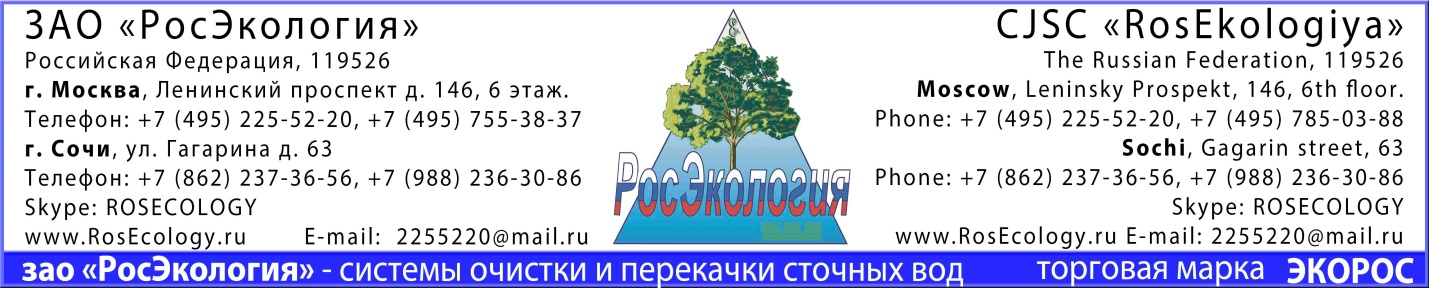 ОПРОСНЫЙ ЛИСТ ДЛЯ ПОДБОРА И ИЗГОТОВЛЕНИЯ ЖИРОУЛОВИТЕЛЯ.Общая информация о Заказчике.*Пожалуйста, заполните, по возможности, все поля.Мы гарантируем полную конфиденциальность полученной информации!Информация по сточным водамВид объекта (кафе, ресторан, гостиница, кондитерские, мясоперерабатывающие предприятия и др.)Для мясоперерабатывающих цехов: вес мяса кг в неделю	Расход максимальный	л/сек; средний	л/сек;Если есть расходомер на питьевую воду указать максимальный расход 	л/секРежим пользования канализацией:	часов в сутки,	дней в неделю,	месяцев в годуСпособ приготовления пищи полный цикл                    полуфабрикаты количество приготавливаемых блюд в сутки	шт.количество посадок	шт./сут, кол-во мест	шт.Глубина подводящей трубы (по лотку) ________м.Предусмотреть автоматическую сигнализацию переполнения (да/нет)Дата «______________» 20___г.                                  подпись клиента_____________________www.RosEcology.ru – жироуловителиЗаполненный опросный лист высылайте по электронному адресу: 2255220@mail.ru Заказчик:Адрес объекта:Контактное лицо:Телефон/Факс/E-mail:№п/пНаименование санитарно-технических устройств, установленных на кухнеКоличество, шт.1Раковина2Посудомоечная машина3Другое: